МИНИСТЕРСТВО НА ЗЕМЕДЕЛИЕТО И ХРАНИТЕ - СОФИЯ              „СЕВЕРОИЗТОЧНО ДЪРЖАВНО ПРЕДПРИЯТИЕ” ДП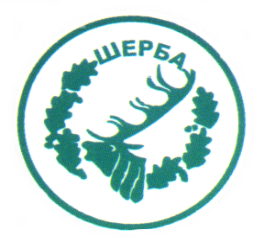 ТП:  ДЪРЖАВНО ЛОВНО СТОПАНСТВО „ШЕРБА”9100, с. Горен чифлик, ул. „Шерба” 7, Варненска област                                                                                                                                                                                                                                                  Адрес за кореспонденция:с.Старо Оряхово, обл.Варна, ул.Дунав №8Тел.  05141/2358 , Е-mail: dls.sherba@dpshumen.bg………………………………………………………..ИНФОРМАЦИЯ            Във връзка с  Решение  №121/16.03.2016г. на Зам.директора на ТП ДЛС Шерба за прекратяване на открита  процедура, с предмет: „Периодична доставка, осъществена чрез покупка  на прогнозни видове строителни материали, съгласно техническа спецификация за нуждите на ТП „ДЛС Шерба” през 2016 год.”, и на основание разпоредбите на чл.62, ал.3 от ЗОП, следва в срок от 5 работни дни, считано от влизане на решението в сила да бъдат върнати внесените гаранции за участие, както следва:         1.В размер на 100 лева- учредена в полза на ТП ДЛС Шерба банкова гаранция за участие №481 от 25.02.2016г. , издадена от Обединена българска банка АД /клон Горна Оряховица/ на „Професионал“ ЕООД, гр.Велико Търново, с писмо с приложен оригинал на банковата гаранция.         2.В размер на 100 лева- внесена в полза на ТП ДЛС Шерба гаранция за участие от „Ди Ес Хоум“ ООД, по сметка на дружеството:          Банка:  Банка ДСК - ЦУ          IBAN BG60STSA93000007375181          BIC STSABGSFИзготвил:...................../Илина Стоянова- юрисконсулт при ТП ДЛС Шерба/Одобрил:/Валя Стойчева- ръководител счетоводен отдел при ТП ДЛС Шерба/